О признании утратившими силу постановленийАдминистрации города Когалыма        В соответствии со статьей 179 Бюджетного кодекса Российской Федерации, Федеральным законом от 06.10.2003 №131-ФЗ «Об общих принципах организации местного самоуправления в Российской Федерации», постановлением Правительства Ханты-Мансийского автономного округа - Югры от 24.02.2022 №10-оз «О внесении изменений в отдельные законы Ханты-Мансийского автономного округа - Югры и признании утратившим силу Закона Ханты-Мансийского автономного округа - Югры «О наделении органов местного самоуправления муниципальных образований Ханты-Мансийского автономного округа - Югры отдельными государственными полномочиями по осуществлению деятельности по опеке и попечительству», постановлением Правительства Ханты-Мансийского автономного округа - Югры от 31.10.2021 № 469-п «О государственной программе Ханты-Мансийского автономного округа - Югры «Социальное и демографическое развитие», Уставом города Когалыма, постановлением Администрации города Когалыма от 28.10.2021 №2193 «О порядке разработки и реализации муниципальных программ города Когалыма», в целях приведения муниципальных правовых актов города Когалыма в соответствие с действующим законодательством:       1. Признать утратившими силу постановления Администрации города Когалыма:          - постановление Администрации города Когалыма от 11.10.2013 №2904 «Об утверждении муниципальной программы «Социальное и демографическое развитие города Когалыма»;         -постановление от 09.01.2023 №2 «О внесении изменений в постановление Администрации города Когалыма от 11.10.2013 №2904»;          - постановление Администрации города Когалыма от 26.08.2022  №1943«О внесении изменений в постановление Администрации города Когалыма от 11.10.2013 №2904»;         - постановление Администрации города Когалыма от 24.01.2022 №195«О внесении изменения в постановление Администрации города Когалыма от 11.10.2013 №2904»;       - постановление Администрации города Когалыма от 26.04.2016  №1152«О внесении изменений в постановление Администрации города Когалыма от 11.10.2013 №2904»;          2.Настоящее постановление вступает в силу с 01.01.2023 и распространяет свое действие на правоотношения, связанные с формированием бюджета Администрации города Когалыма на 2023 год и на плановый период 2024 и 2025 годов.          3. Сектору по социальным вопросам Администрации города Когалыма (Е.В.Дульцева) направить в юридическое управление Администрации города Когалыма текст постановления, его реквизиты, сведения об источнике официального опубликования в порядке и сроки, предусмотренные распоряжением Администрации города Когалыма от 19.06.2013 №149-р «О мерах по формированию регистра муниципальных нормативных правовых актов Ханты-Мансийского автономного округа – Югры» для дальнейшего направления в Управление государственной регистрации нормативных правовых актов Аппарата Губернатора Ханты-Мансийского автономного округа - Югры.         4. Опубликовать настоящее постановление в газете «Когалымский вестник» и разместить на официальном сайте Администрации города Когалыма в информационно-телекоммуникационной сети «Интернет» (www.admkogalym.ru).        5. Контроль за выполнением постановления возложить на заместителя главы города Когалыма Л.А. Юрьеву.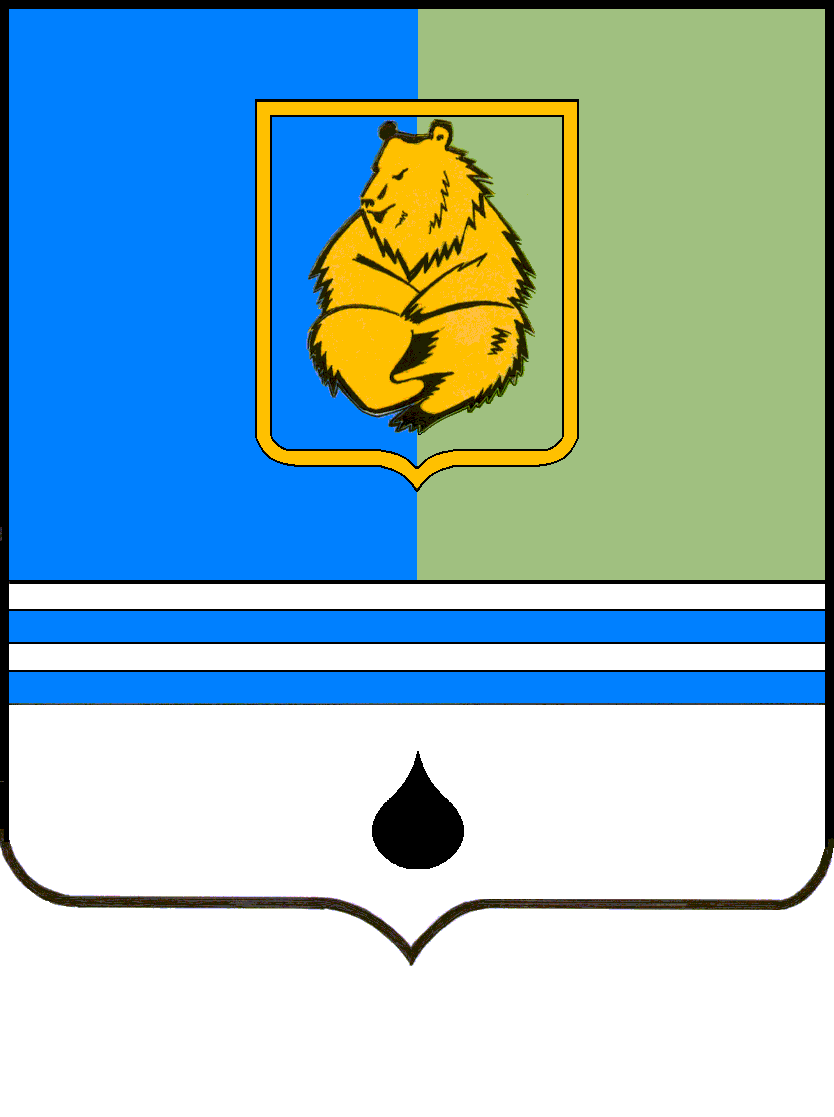 ПОСТАНОВЛЕНИЕАДМИНИСТРАЦИИ ГОРОДА КОГАЛЫМАХанты-Мансийского автономного округа - ЮгрыПОСТАНОВЛЕНИЕАДМИНИСТРАЦИИ ГОРОДА КОГАЛЫМАХанты-Мансийского автономного округа - ЮгрыПОСТАНОВЛЕНИЕАДМИНИСТРАЦИИ ГОРОДА КОГАЛЫМАХанты-Мансийского автономного округа - ЮгрыПОСТАНОВЛЕНИЕАДМИНИСТРАЦИИ ГОРОДА КОГАЛЫМАХанты-Мансийского автономного округа - Югрыот [Дата документа]от [Дата документа]№ [Номер документа]№ [Номер документа]